ЗВЯГЕЛЬСЬКА МІСЬКА РАДАРІШЕННЯтридцята   сесія                                                                             восьмого скликання __________________                  № __________Про    затвердження    Порядку найменування/перейменування об’єктів топоніміки Звягельської міської територіальної громади Керуючись статтями 25, 42 Закону України «Про місцеве самоврядування 
в Україні», Законом України «Про охорону культурної спадщини», Законом України «Про присвоєння юридичним особам та об’єктам права власності імен (псевдонімів) фізичних осіб, ювілейних та святкових дат, назв і дат історичних подій», Законом України «Про засудження комуністичного та націонал-соціалістичного (нацистського) тоталітарних режимів в Україні та заборону пропаганди їхньої символіки»,Постановою Кабінету Міністрів України
від 24.10.2012 № 989 «Про затвердження Порядку проведення громадського обговорення під час розгляду питань про присвоєння юридичним особам 
та об’єктам права власності, які за ними закріплені, об’єктам права власності, 
які належать фізичним особам, імен (псевдонімів) фізичних осіб, ювілейних 
та святкових дат, назв і дат історичних подій», з метою впорядкування механізму та визначення вимог щодо найменування/перейменування об’єктів топоніміки
у Звягельській міській територіальній громаді, міська радаВИРІШИЛА:1. Затвердити Порядок найменування/перейменування об’єктів топоніміки Звягельської міської територіальної громади згідно додатку.2. Контроль за виконанням цього рішення покласти на постійну комісію міської ради з питань соціальної політики, охорони здоров’я, освіти, культури
та спорту, заступника міського голови Борис Н.П. Міський голова                                                                             Микола БОРОВЕЦЬДодаток до рішення міської ради від                      №ПОРЯДОК НАЙМЕНУВАННЯ/ПЕРЕЙМЕНУВАННЯ ОБ’ЄКТІВ ТОПОНІМІКИЗВЯГЕЛЬСЬКОЇ МІСЬКОЇ ТЕРИТОРІАЛЬНОЇ ГРОМАДИ1. ЗАГАЛЬНІ ПОЛОЖЕННЯ1.1. Порядок найменування/перейменування об’єктів топоніміки Звягельської міської територіальної громади (надалі – Порядок) розроблений 
з метою впорядкування механізму та визначення вимог щодо розгляду питань  найменування/перейменування об’єктів топоніміки (бульварів, парків, скверів, площ,майданів, проспектів, алей, вулиць, провулків тощо) на території Звягельської міської територіальної громади.1.2. Найменування/перейменування топонімічних об’єктів топоніміки,               що знаходяться на території Звягельської міської територіальної громади,                   на честь видатних постатей здійснюються не раніше як через 2 роки з дня смерті особи, окрім виключних випадків, зазначених у п.1.9 цього Порядку.Пріоритет надається Героям України, Почесним громадянам міста Звягеля (Новограда-Волинського), визначним діячам освіти, науки, культури, спорту, охорони здоров’я тощо, які народилися та проживали у Звягельській міській територіальній громаді, а також відомим історичним постатям, видатним особам державного та світового рівня.1.3. Вшанування видатних осіб, відзначення визначних подій здійснюється, як правило, одним видом увічнення. Якщо в честь особи/визначної події названа вулиця, провулок, то додаткове найменування бульвару, парку, скверу, площі, майдану, проспекту, алеї, ще однієї вулиці, провулку в рамках міської територіальної громади не рекомендується до найменування/перейменування.1.4. Назва, яка присвоюється об'єкту топоніміки, повинна відображати найбільш характерні ознаки цього об'єкта, враховувати місцеві традиції 
та особливості, географічні, історичні, природні та інші умови місцевості, 
де він розташований, вписуватися в існуючу систему назв цієї території 
і складатися з мінімальної кількості слів.1.5. Найменування повинно здійснюватиcя з урахуванням вимог топоніміки з метою уникнення в майбутньому необхідності його зміни. 1.6. Назви, що мають історико-культурну цінність, історично-усталені назви, зміні не підлягають, окрім виняткових випадків, що мають на меті вдосконалення та осучаснення даного об’єкта топоніміки.1.7. Питання щодо найменування/перейменування парків, скверів та інших об’єктів рекреації розглядається з урахуванням відповідного рішення 
про створення бульварів, парків, скверів, площ, майданів, проспектів, алей та інших подібних  рекреаційних об’єктів, а також при наявності землевпорядної документації із визначеними межами зазначених територій. Без наявності землевпорядної документації із визначеними межами на об’єкт, питання його найменування/перейменування не розглядається.1.8. У цьому Порядку нижче наведені терміни, які вживаються у такому значенні:об’єкт топоніміки - вулиця, провулок, бульвар, площа, майдан, проспект, парк, сквер, алеяабо інший об’єкт топоніміки, який знаходиться на території Звягельської міської територіальної громади;бульвар - озеленена територія вздовж проспекту, транспортної магістралі 
або набережної з алеями і доріжками для пішохідного руху, і короткочасного відпочинку;парк - упорядкована й озеленена ландшафтна територія відповідної категорії, що є самостійним архітектурно-організаційним комплексом, елементом архітектурно-художнього оформлення, відповідно до Генплану населеного пункту визначена червоними лініями із закріпленням їх на місці геодезичними фіксованими знаками, в межах якої забезпечується короткочасний відпочинок населення;сквер - упорядкована й озеленена територія з площею, яка є елементом архітектурно-художнього оформлення, відповідно до Генплану населеного пункту визначена червоними лініями із закріпленням їх на місці геодезичними фіксованими знаками, в межах якої забезпечується короткочасний відпочинок населення;площа - велика спеціально незабудована територія в населеному пункті, визначена містобудівною документацією для виконання спеціалізованих функцій містобудівної діяльності, в тому числі для організації проведення масових заходів культурного призначення громади;майдан - широка площина серед забудови населеного пункту, вулиці чи на стику двох, або більше вулиць; ширина цієї площини суттєво більше ширини суміжної вулиці (вулиць); проспект - широка і як правило, пряма дорога з міською забудовою, різновид вулиці;алея - дорога  обсаджена з обох боків рослинністю (деревами, кущами, рідше - квітами);вулиця – смуга загального користування із складовими елементами (проїзна частина, тротуари, озеленення, освітлення, місця зупинок громадського транспорту тощо), параметр (габарит) якої визначений відповідними Державними будівельними нормами щодо її призначення та відповідно                      до Генплану населеного пункту червоними лініями із закріпленням їх на місці геодезичними фіксованими знаками, в межах яких забезпечується рух транспортних засобів і пішоходів, а також розміщення інженерних споруд              та магістральних комунікацій;провулок - незначна за шириною вулиця, визначена габаритом та обмежена двома вулицями або однією із вулиць, для обслуговування забудови шляхом забезпечення транспортного проїзду та пішохідного проходу;ініціатива про найменування/перейменування об’єкта топоніміки – письмовий документ, що є підставою для початку розгляду питання про присвоєння назви конкретно визначеному об’єкту топоніміки на території Звягельської міської територіальної громади;пропозиція щодо найменування/перейменування об’єкта топоніміки (далі пропозиція) – обґрунтоване звернення з питання найменування/перейменування об’єкту топоніміки, в якому викладено один або декілька варіантів найменування/перейменування об’єкта, чи запропоновано залишити існуючу назву.1.9. Виключні випадки для найменування/перейменування об’єктів топоніміки:1.9.1. Присвоєння імені фізичної особи за її життя, мешканцям (уродженцям) Звягельської міської територіальної громади,- видатні діячі України світового масштабу, які здійснили неоціненний внесок в міжнародну історію, мистецтво, спорт, освіту, науку, культуру тощо.1.9.2. Після смерті, але ранішеяк через 2 роки з дня смерті особи: мешканці Звягельської міської територіальної громади,що є видатними діячами Українита здійснили вагомий внесок для  України (Герої України тощо).ІІ. ІНІЦІЮВАННЯ ПРОЦЕДУРИ НАЙМЕНУВАННЯ/ПЕРЕЙМЕНУВАННЯ ОБ’ЄКТІВ ТОПОНІМІКИ2.1. Найменування/перейменування об’єкта топоніміки на території Звягельської міської територіальної громади здійснюється з метою закріплення місцевих топонімів, увічнення пам’яті містян, інших фізичних осіб, назв ювілейних та святкових дат, назв і дат історичних подій, пов’язаних 
з історією України, в першу чергу, Звягельської міської територіальної громади та інших назв.2.2. Найменування/перейменування об’єкта топоніміки проводиться                      з обов’язковим врахуванням інтересівмешканців громади, а також географічних, історичних, культурних та інших особливостей.2.3. Ініціатораминайменування/перейменуванняоб’єктутопонімікиможуть бути:2.3.1 міська рада;2.3.2 міський голова;2.3.3постійнакомісія міської ради/погоджувальна рада;2.3.4 підприємства, установи, організації, місцеві осередки політичних партій, трудові колективи;2.3.5 громадянин України.2.4. Якщо ініціатором найменування/перейменування об’єкта топоніміки виступає міська рада, то ініціатива про найменування/перейменування об’єкту топоніміки оформлюється рішеннямміської ради.2.5. Якщо ініціатором найменування/перейменування об’єкта топоніміки виступає міський голова, то ініціатива про найменування/перейменування об’єкта топоніміки оформлюється розпорядженням міського голови.2.6. Якщо ініціатором найменування/перейменування об’єкта топоніміки виступає постійна депутатська комісія/погоджувальна рада, то ініціатива про найменування/ перейменування об’єкта топоніміки оформлюється протоколом.2.7. Якщо ініціатором найменування/перейменування об’єкта топоніміки виступає громадська організація, підприємство, установа, організація,
то ініціатива про найменування/перейменування об’єкта топоніміки оформлюється листом за підписом керівника та скріплюється печаткою (за наявності).2.8. Якщо ініціатором найменування/перейменування об’єкта топоніміки виступає громадянин України, то ініціатива про найменування/перейменування об’єкта топоніміки оформлюється листом за підписом не менше ніж 50 % мешканців вулиці, провулку тощо із зазначення адресиїх проживання, контактних номерів телефонів, електронної адресита особистих підписів.2.9. Ініціатива про найменування/перейменування об’єкта топоніміки повинна містити:2.9.1 вказівку на конкретний об’єкт топоніміки на території Звягельської міської територіальної громади, який пропонується найменувати/перейменувати;          2.9.2 обґрунтування необхідності найменування/перейменування об’єкта.2.10. Ініціатива про найменування/перейменування об’єктатопоніміки може одночасно містити пропозицію щодо варіанту його нової назви. У разі зауважень до пропозиції ініціатора щодо нової назви об’єкта, комісія з питань топоніміки та охорони культурної спадщини при виконавчому комітеті міської ради може вносити власні пропозиції щодо найменування/перейменування даного об’єкта.2.11. Присвоєння імені фізичної особи, ювілейної та святкової дати, назви 
і дати історичної події об’єктам топоніміки здійснюється в порядку, визначеному Законом України «Про присвоєння юридичним особам та об’єктам права власності імен (псевдонімів) фізичних осіб, ювілейних та святкових дат, назв                   і дат історичних подій», окрім випадків визначених цим Положенням.2.12. Погодження членів сім’ї або родичів особи, на честь якої планується назвати/перейменувати об’єкт топоніміки є обов’язковою при формуванні пакету документів щодо найменування/перейменування.2.13. Також обов’язково надається документ, що підтверджує достовірність події або заслуги особи, ім’я якої пропонується                                             до найменування/перейменування об’єкта топоніміки.ІІІ. РОЗГЛЯД ІНІЦІАТИВИ ПРО НАЙМЕНУВАННЯ/ПЕРЕЙМЕНУВАННЯ ОБ’ЄКТІВ ТОПОНІМІКИ3.1. Комісія з питань топоніміки і охорони культурної спадщини при виконавчому комітеті міської ради (далі - Комісія) розглядає подані пропозиції щодо найменування/перейменування об’єкта топоніміки та доводить 
їх до відома населення шляхом розміщення інформації на офіційному сайті Звягельської міської ради.3.2. Протокольні рекомендації Комісії надаються на розгляд міського голови з подальшим направленням до управління містобудування, архітектури та земельних відносин Звягельської міської ради для підготовки відповідного проєкту рішення.IV. ВИМОГИ ДО ПРОПОЗИЦІЙ З ПИТАННЯ                                         НАЙМЕНУВАННЯ/ ПЕРЕЙМЕНУВАННЯ ОБ’ЄКТІВ ТОПОНІМІКИ І ПОРЯДОК ЇХ ПОДЯННЯ4.1. Пропозиції з питання найменування/перейменування об’єктів топоніміки можуть надаватися у письмовій або електронній формі.4.2. Вимоги до надання пропозицій:4.2.1 містить повне ім’я (або найменування), адресу, контактні дані 
та особистий підпис суб’єкта звернення (для юридичних осіб підпис уповноваженої особи);4.2.2 назва об’єктів топоніміки до найменування/перейменування від однієї особи може бути подано не більше двох варіантів найменування/перейменування об’єкта топоніміки. У разі, якщо однією особою подано більше двох варіантів найменування/перейменування об’єкта топоніміки, то до уваги приймаються два найбільш значимі, на думку комісії, варіанти.4.3. Комісія не розглядає та не приймає до уваги пропозицію найменування/перейменування об’єкта топоніміки, якщо:- запропонований варіант містить назву, яка не відповідає вимогам Закону України «Про засудження комуністичного та націонал-соціалістичного (нацистського) тоталітарних режимів в Україні та заборону пропаганди їхньої символіки»;- запропонований варіант містить прояви расової, національної, релігійної, мовної та ідеологічної нетерпимості, заклики до насильства, повалення легітимної влади та інші висловлювання, що порушують чинне законодавство України, знеславлюють честь і гідність, порушують права та  інтереси третіх осіб;- запропонований варіант містить назву, яка повторює вже існуючі назви об’єктів топоніміки на території Звягельської міської територіальної громади;- ініціатива,подана з порушеннями вимог чинного законодавства України та цього Порядку.V. ОРГАНІЗАЦІЙНІ ЗАСАДИ ПРОВЕДЕННЯ ГРОМАДСЬКОГО ОБГОВОРЕННЯ ПІД ЧАС РОЗГЛЯДУ ПИТАНЬ ПРО                              НАЙМЕНУВАННЯ/ ПЕРЕЙМЕНУВАННЯ ОБ’ЄКТІВ ТОПОНІМІКИ 5.1. Громадське обговорення під час розгляду питань про найменування/перейменування об’єктів топоніміки на території Звягельської міської територіальної громади (далі – громадське обговорення) проводиться 
з метою розгляду поданих пропозицій та отримання нових пропозицій з питання найменування/перейменування об’єктів топоніміки. Відповідальний виконавчий орган за проведення громадського обговорення щодо найменування/перейменування об’єктів топоніміки визначається відповідно  розпорядження міського голови.     5.2. Організатори громадського обговорення згідно розпорядження міського голови, визначають форми його проведення (письмове або електронне звернення, конференція, форум, громадські слухання, засідання за круглим столом, збори, зустрічі, теле- або радіо дебати, інтернет-конференція, електронна консультація) виходячи з необхідності залучення якомога більшої кількості зацікавлених учасниківта власних організаційних можливостей.      5.3. Громадське обговорення передбачає:1) оприлюднення інформаційного повідомлення про проведення громадського обговорення, що містить відомості про:найменування організатора громадського обговорення;найменування об’єкта топоніміки, якому пропонується присвоїти ім’я фізичної особи, ювілейної чи святкової дати, назви або дати історичної події;ім’я фізичної особи, ювілейної чи святкової дати, назви або дати історичної події, що пропонується присвоїти юридичній особі, та обґрунтування такої пропозиції;суб’єктів, що внесли пропозицію щодо присвоєння юридичній особі імені фізичної особи, ювілейної чи святкової дати, назви або дати історичної події;термін, місце, час проведення заходів з громадського обговорення, акредитації представників засобів масової інформації, реєстрації учасників;поштову адресу та (або) адресу електронної пошти, номер телефону, термін і форму для подання пропозицій (зауважень);місцезнаходження та (або) адресу електронної пошти, номер телефону організатора громадського обговорення, за якими можна отримати консультації з питання, що винесено на громадське обговорення;прізвище та ім’я особи, визначеної відповідальною за проведення громадського обговорення;термін і спосіб оприлюднення результатів громадського обговорення;2) опрацювання організаторами громадського обговорення висловлених пропозицій (зауважень) щодо найменування/перейменування об’єктів топоніміки та проведення аналізу поданих пропозицій (зауважень);3) узагальнення та оприлюднення результатів громадського обговорення.5.4. Рішення про проведення громадського обговорення приймається його організатором з урахуванням вимог, установлених  Законом України 
«Про присвоєння юридичним особам та об’єктам права власності імен (псевдонімів) фізичних осіб, ювілейних та святкових дат, назв і дат історичних подій», і повинно містити питання, що виноситься на громадське обговорення, строк його проведення, перелік заходів, які планується здійснити у рамках такого обговорення, та відповідальних осіб.Термін проведення громадського обговорення обчислюється з дня оприлюднення відповідного інформаційного повідомлення і повинен становити не менш як два місяці.Інформаційне повідомлення про проведення громадського обговорення оприлюднюється у місцевих ЗМІ.5.5. Пропозиції (зауваження) учасників громадського обговорення подаються у письмовій чи усній формі, надсилаються із зазначенням прізвища, імені, по батькові та адреси особи, контактного номеру телефону, електронної адреси особи, яка їх подає, у термін, передбачений в інформаційному повідомленні про проведення громадського обговорення, але не менш                        як протягом 30 днів з дати опублікування повідомлення про його проведення.Пропозиції (зауваження) реєструються організатором громадського обговорення.Юридичні особи подають пропозиції (зауваження) у письмовій чи електронній формі із зазначенням їх найменування та місце знаходження, контактного номеру телефону, електронної адреси особи.Анонімні пропозиції (зауваження) не реєструються і не розглядаються.5.6. Організатор громадського обговорення не зобов’язаний перевіряти достовірність інформації про фізичних або юридичних осіб, яка міститься 
у поданих ними відповідно до пункту 5.5 цього Порядку.5.7. У ході проведення конференцій, форумів, громадських слухань, засідань за круглим столом, зборів, зустрічей з громадськістю у рамках громадського обговорення ведеться протокол, у якому фіксуються всі пропозиції (зауваження).Для проведення громадського обговорення у формі електронної консультації використовується офіційний сайт Звягельської міської ради.5.8. Організатор громадського обговорення протягом 14 днів після закінчення строку подання пропозицій (зауважень) узагальнює 
їх та оприлюднює на офіційному сайті Звягельської міської ради.5.9. Участь у громадському обговоренні мають право брати особи, які досягли вісімнадцяти років, мають право голосу і зареєстровані/проживають
на території Звягельської міської територіальної громади.VI. УЗАГАНЕННЯ ПРОПОЗИЦІЙ, ЯКІ НАДІЙШЛИ ПІД ЧАС РОЗГЛЯДУ ПИТАНЬ ПРО НАЙМЕНУВАННЯ/ПЕРЕЙМЕНУВАННЯ ОБ’ЄКТІВ ТОПОНІМІКИ6.1. Узагальнення всіх поданих усних, письмових, електронних пропозицій з питання найменування/перейменування об’єкту топоніміки, які надійшли 
до міської ради та відповідають вимогам цього Порядку, здійснює відповідальний виконавчий орган Звягельської міської ради, шляхом підготовки інформації про результати громадського обговорення.6.2. Варіанти назв найменування/перейменування об’єкту топоніміки, 
які надійшли до відповідального виконавчого органу Звягельської міської ради, 
але не відповідають вимогам цього Порядку, вносяться в окремий розділ інформації про результати роботи.6.3. Узагальнена інформація про результати громадського обговорення розглядається на комісії з питань топоніміки і охорони культурної спадщини при виконавчому комітеті Звягельської міської ради з відповідним оформленням протоколу. Протокол засідання Комісії надається міському голові для направлення в управління містобудування, архітектури та земельних відносин Звягельської міської ради для подальшої підготовки відповідного проєкту рішення міської ради щодо найменування/перейменування об’єктів топоніміки.6.4. Проєкт рішення на розгляд Звягельської міської ради не готується                    у  наступних випадках:6.4.1 інформація про результати громадського обговорення містить лише пропозицію про залишення існуючої назви об’єкту топоніміки;6.4.2 варіант назви, що міститься в інформації про результати громадського обговорення, не відповідає вимогам цього Порядку та чинного законодавства України.6.5. Найменування/перейменування об’єктів топоніміки на території Звягельської міської територіальної громади здійснюється виключно шляхом прийняття рішення міською радою.6.6. Рішення міської ради про найменування/перейменування міських об’єктів топоніміки доводяться до відома громадськості через засоби масової інформації.6.7. Процедура розгляду ініціативи про найменування/перейменування об’єкта топоніміки вважається завершеною після винесення на розгляд міської ради підготовлених проєктів рішень незалежно від результатів голосування депутатів міської ради.VII. ПОВТОРНИЙ РОЗГЛЯД ІНІЦІАТИВ                                                                            ПРО НАЙМЕНУВАННЯ/ ПЕРЕЙМЕНУВАННЯ ОБ’ЄКТІВ ТОПОНІМІКИ7.1. Повторний розгляд ініціативи про найменування/перейменування об’єкта топоніміки на території Звягельської міської територіальної громади, щодо якої здійснювався прийом пропозицій та проводилися громадські обговорення, можливий не раніше ніж через 1 рік з дня проведення громадського обговорення незалежно від результатів розгляду попередньої ініціативи. Секретар міської ради                                                            Оксана ГВОЗДЕНКО   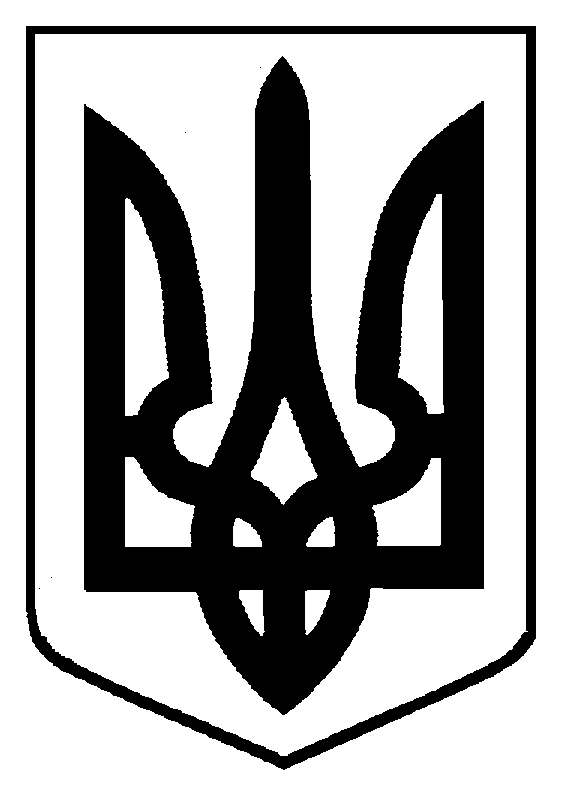 